110學年度(班級)家長委員推薦表(已放至學校網頁-學務處-最新消息)下列事項，請導師幫忙:1.請國中部、高中部的二、三年級導師於8/13(五)完成表單填報，每班都需繳交，至少4~5位以上，資料請填齊全並調查是否有兄弟姐妹同校。2.請高中部一年級導師於8/20(五)，國中部一年級導師於8/31(二)，放學前上表單填報，每班都需繳交，至少4~5位以上資料請填齊全並調查是否有兄弟姐妹同校。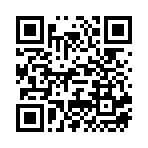 3.填報方式:a.可進入學校網頁->學務處->最新消息b.可用手機掃瞄右邊QR CODE後進入表單登打。4.110學年度家長代表大會預訂於110年9月25日(週六下午)舉辦，請導師出席並預先告知家長代表，並於會中推選會長、副會長、常務委員、委員。5.本校家長會會費之收費標準為:會長十萬元、副會長四萬元、常務委員三萬元、委員二萬元。於代表大會結束後開始繳交(會再通知)。6.請確認家長委員資料的正確與否、如聯絡電話及郵寄地址。因過往有家委電話無法聯繫或家委反應沒接到開會通知。7.請導師們按時繳交，以利後續作業的執行(如:資料校對、寄發開會通知、調查參加人數、準備資料份數...)，謝謝配合!!8.以上如有任何問題請洽游副校長 。9.家長代表大會將視疫情，適時調整相關應變作業。